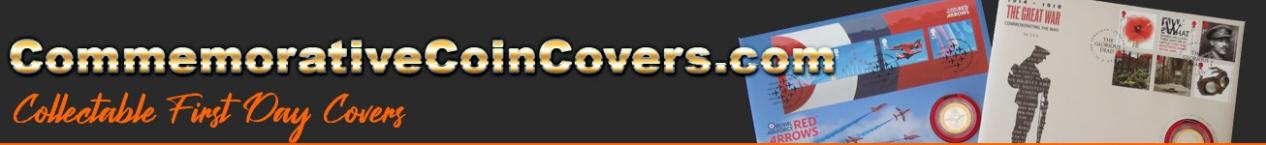 RegistrationYour Name:						Office Use OnlyTel:							Date of Application:Email:							Approved:Address:Are you a Trader or a collector?		Brief description of what you would be interested in buying: